Honorarium Guidelines and Information revised 2022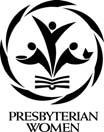 Note: This is not a PW or PC(USA) policy. Guidelines were created at the request of the 2006 PW Business Meeting voting delegates for those seeking assistance in making decisions about compensation. Churches, presbyteries and synods are welcome to continue to do what is customary for the area. Why have honorarium guidelines?The following honorarium guidelines have been provided at the request of the 2006 PW Churchwide Business Meeting voting delegates. They are guidelines for those who wish to provide honorariums for national leaders, the PW/Horizons Bible study or Suggestions for Leaders author, a professional person or others you wish to thank monetarily for time spent preparing and then participating in an event. These are suggested guidelines, not rules, so please feel free to apply them accordingly.What is an honorarium?An honorarium is a monetary way to thank an individual (not a corporation, business or partnership) for leading a workshop or speaking at or participating in an event. An honorarium is voluntarily given. It is helpful to note that an honorarium is not a substitute for term employment or independent contractor service.How much is a “typical” honorarium?PW suggests that an honorarium should begin at $250.00. (For a very short engagement, for example, a 20- to 60-minute talk at a one or half-day event, $150.00 should be sufficient.) An individual should, at minimum, receive a monetary thank you in direct proportion to the contribution she or he offered (effort and time expended). For example, an individual who leads one three-hour workshop and keynotes at your event should receive an honorarium that fully reflects her contribution, which, in this case, would be greater than $250.00. Remember that invited guests often must pay house sitters, childcare or pet care expenses when they are away from home.Does an honorarium replace travel and lodging expenses?No. An honorarium is a gift, freely given to an individual in recognition of time, talent and effort. The inviting group is fully responsible for travel, lodging and meal expenses of the invited guest. PW staff travel is paid through national PW budgeted accounts.Is it customary to provide an honorarium to Louisville staff?If you wish to provide an honorarium to a staff person, please provide her with a check made payable to “Presbyterian Women.” Honorariums for PW staff are used to support future travel opportunities. Staff travel is customarily covered by the PW Annual Fund, but the inviting group remains fully responsible for lodging and meal expenses of the invited guest, including PW staff. When inviting staff from other PC(USA) agencies and entities (not PW), please talk with them about their agency or entity policies.Do we have to complete any paperwork to provide an honorarium to a guest?Yes. You will need to draft a letter plus provide the relevant tax forms.The letterWe’ve provided you with a sample letter. Please note:Your letter should be typewritten and include the date.The recipient’s complete name and home address are required.Your letter should include the date, time, place, name of event and description of service(s) performed by the recipient. The total amount of the honorarium to be paid must be specified.The letter must explicitly state that specific expenses (for example, travel, food, lodging) for the invited guest will be paid. To avoid a possible misunderstanding, detail specifically which expenses will be paid and the amount that these expenses should not exceed. For example, “First Presbyterian Church will pay for the travel expenses of Ima Person not to exceed $250. First Presbyterian Church will pay lodging expenses for Ima Person not to exceed $200.” Please check local rates so you can ensure your guest is adequately provided for.You will also need the recipient to sign and date the certification statement on your letter (see the bottom section of the sample letter) and return it to your office. All signatures must be original, that is, not a stamp, photocopy or fax.Tax formsThe recipient should complete either a Form W-9 (if she is a U.S. citizen or resident alien) or Form W-8 (if she is a “foreign person subject to withholding.”) If unsure of which form to use, contact Rhonda Martin, PW Finance Manager, Rhonda.Martin@pcusa.org.How do we invite a Bible study author to our event?Invitations to Bible study authors should be extended directly to the authors themselves. Contact Betsy Ensign-George, PW Associate Editor (Betsy.ensign-george@pcusa.org) or Carissa Herold, PW Marketing Associate (Carissa.herold@pcusa.org) to acquire author contact information.If you are hosting a Bible study author at your event, please inform the PW marketing department so they can provide relevant resources, including free and cost items. Contact Carissa Herold, Carissa.herold@pcusa.org, for more information.Please ensure that, before the event, Bible study authors and other invited guests are aware of all the roles event planners would like for them to fill, including keynotes, workshops, skits, plenary information and updates, worship roles, etc. Also ensure that hospitality needs are met, including transportation, housing, meals, equipment, workshop space, etc.Do you have additional suggestions for inviting the Bible study author to our event?Consider coordinating your invitation with neighboring presbyteries and/or synods to give the author the opportunity to meet with as many women in a given region. This may also help your group defray costs, if other groups are willing to share the expenses.Authors are generally available for a limited number of speaking engagements. Send your invitation early and be prepared with alternate dates.To reach PW staff by phone, call 844/797–2872 and listen to the prompt for extension numbers.Blank sample form of honorarium letterAttach a W-8 (Certificate of Foreign Status) or W-9 (Request for Taxpayer ID) form for the speaker to complete.[On letterhead of requesting office] [Current date][Address of recipient] RE: HonorariumDear 	,In order that we may provide you with an honorarium in the amount of 	Dollars ($ ) [total amount to be paid for services rendered by recipient] for your participation as 		 [description of services provided, i.e., speaker, teacher)] in the [name of your organization or church]	” [name of event recipient participates in] on 	, 202_ [dates recipient performed the service], please complete the certification appearing below and the Form W-9 [or W-8] attached to this letter. Return this letter and the Form W-9 [or W-8] to the undersigned. For your convenience, a stamped envelope is attached [optional].[If applicable] Also as agreed, [name of organization] will reimburse your expenses related to this event up to 	dollars ($  ) [total amount to be paid for expenses related to the service being performed]. All reimbursable expenses must be documented with receipts.I thank you in advance for your attention to this matter. Should you have any questions, please call	at 	[name and telephone number of person who can assist recipient].Sincerely,AttachmentBy my signature, I 	[name of recipient], hereby certify that this Honorarium is fully understood by me.Signature	Date